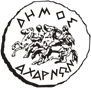 ΔΗΜΟΣ ΑΧΑΡΝΩΝΔΙΕΥΘΥΝΣΗ ΠΟΛΙΤΙΣΜΟΥ, ΑΘΛΗΤΙΣΜΟΥ & ΚΟΙΝΩΦΕΛΩΝ ΔΟΜΩΝΟ ΔΗΜΑΡΧΟΣ ΑΧΑΡΝΩΝ                                        						Ο ΑΝΤΙΔΗΜΑΡΧΟΣ ΠΟΛΙΤΙΣΜΟΥ ΑΘΛΗΤΙΣΜΟΥ & ΚΟΙΝΩΝΙΚΩΝ ΔΟΜΩΝ      ΣΠΥΡΟΣ ΒΡΕΤΤΟΣ											ΝΙΚΟΛΑΟΣ ΔΑΜΑΣΚΟΣΑΘΛΗΤΙΚΟ-ΕΚΠΑΙΔΕΥΤΙΚΟ-ΨΥΧΑΓΩΓΙΚΟ ΠΡΟΓΡΑΜΜΑ «ΚΑΛΟΚΑΙΡΙ ΣΤΗΝ ΠΟΛΗ ΜΑΣ 2024»   ΠΡΟΓΡΑΜΜΑ ΔΡΑΣΤΗΡΙΟΤΗΤΩΝ Β΄ ΠΕΡΙΟΔΟΥΑΘΛΗΤΙΚΟ-ΕΚΠΑΙΔΕΥΤΙΚΟ-ΨΥΧΑΓΩΓΙΚΟ ΠΡΟΓΡΑΜΜΑ «ΚΑΛΟΚΑΙΡΙ ΣΤΗΝ ΠΟΛΗ ΜΑΣ 2024»   ΠΡΟΓΡΑΜΜΑ ΔΡΑΣΤΗΡΙΟΤΗΤΩΝ Β΄ ΠΕΡΙΟΔΟΥΑΘΛΗΤΙΚΟ-ΕΚΠΑΙΔΕΥΤΙΚΟ-ΨΥΧΑΓΩΓΙΚΟ ΠΡΟΓΡΑΜΜΑ «ΚΑΛΟΚΑΙΡΙ ΣΤΗΝ ΠΟΛΗ ΜΑΣ 2024»   ΠΡΟΓΡΑΜΜΑ ΔΡΑΣΤΗΡΙΟΤΗΤΩΝ Β΄ ΠΕΡΙΟΔΟΥΑΘΛΗΤΙΚΟ-ΕΚΠΑΙΔΕΥΤΙΚΟ-ΨΥΧΑΓΩΓΙΚΟ ΠΡΟΓΡΑΜΜΑ «ΚΑΛΟΚΑΙΡΙ ΣΤΗΝ ΠΟΛΗ ΜΑΣ 2024»   ΠΡΟΓΡΑΜΜΑ ΔΡΑΣΤΗΡΙΟΤΗΤΩΝ Β΄ ΠΕΡΙΟΔΟΥΑΘΛΗΤΙΚΟ-ΕΚΠΑΙΔΕΥΤΙΚΟ-ΨΥΧΑΓΩΓΙΚΟ ΠΡΟΓΡΑΜΜΑ «ΚΑΛΟΚΑΙΡΙ ΣΤΗΝ ΠΟΛΗ ΜΑΣ 2024»   ΠΡΟΓΡΑΜΜΑ ΔΡΑΣΤΗΡΙΟΤΗΤΩΝ Β΄ ΠΕΡΙΟΔΟΥΑΘΛΗΤΙΚΟ-ΕΚΠΑΙΔΕΥΤΙΚΟ-ΨΥΧΑΓΩΓΙΚΟ ΠΡΟΓΡΑΜΜΑ «ΚΑΛΟΚΑΙΡΙ ΣΤΗΝ ΠΟΛΗ ΜΑΣ 2024»   ΠΡΟΓΡΑΜΜΑ ΔΡΑΣΤΗΡΙΟΤΗΤΩΝ Β΄ ΠΕΡΙΟΔΟΥΑΘΛΗΤΙΚΟ-ΕΚΠΑΙΔΕΥΤΙΚΟ-ΨΥΧΑΓΩΓΙΚΟ ΠΡΟΓΡΑΜΜΑ «ΚΑΛΟΚΑΙΡΙ ΣΤΗΝ ΠΟΛΗ ΜΑΣ 2024»   ΠΡΟΓΡΑΜΜΑ ΔΡΑΣΤΗΡΙΟΤΗΤΩΝ Β΄ ΠΕΡΙΟΔΟΥΑΘΛΗΤΙΚΟ-ΕΚΠΑΙΔΕΥΤΙΚΟ-ΨΥΧΑΓΩΓΙΚΟ ΠΡΟΓΡΑΜΜΑ «ΚΑΛΟΚΑΙΡΙ ΣΤΗΝ ΠΟΛΗ ΜΑΣ 2024»   ΠΡΟΓΡΑΜΜΑ ΔΡΑΣΤΗΡΙΟΤΗΤΩΝ Β΄ ΠΕΡΙΟΔΟΥΑΘΛΗΤΙΚΟ-ΕΚΠΑΙΔΕΥΤΙΚΟ-ΨΥΧΑΓΩΓΙΚΟ ΠΡΟΓΡΑΜΜΑ «ΚΑΛΟΚΑΙΡΙ ΣΤΗΝ ΠΟΛΗ ΜΑΣ 2024»   ΠΡΟΓΡΑΜΜΑ ΔΡΑΣΤΗΡΙΟΤΗΤΩΝ Β΄ ΠΕΡΙΟΔΟΥ1ηΕβδομάδα ΩΡΑΡΙΟΔΕΥΤΕΡΑ1η  Ιουλίου 2024ΤΡΙΤΗ2η Ιουλίου 2024ΤΕΤΑΡΤΗ3η  Ιουλίου 2024ΠΕΜΠΤΗ 4η  Ιουλίου 2024ΠΕΜΠΤΗ 4η  Ιουλίου 2024ΠΑΡΑΣΚΕΥΗ5η  Ιουλίου 2024ΠΑΡΑΣΚΕΥΗ5η  Ιουλίου 20241ηΕβδομάδα 08:00-09:00ΠΡΟΣΕΛΕΥΣΗΠΡΟΣΕΛΕΥΣΗΠΡΟΣΕΛΕΥΣΗΠΡΟΣΕΛΕΥΣΗΠΡΟΣΕΛΕΥΣΗΠΡΟΣΕΛΕΥΣΗΠΡΟΣΕΛΕΥΣΗ1ηΕβδομάδα 10:00Δεκατιανό ΔεκατιανόΔεκατιανόΔεκατιανόΔεκατιανόΔεκατιανόΔεκατιανό1ηΕβδομάδα 09:00-13:00Αθλητικές και καλλιτεχνικές δραστηριότητες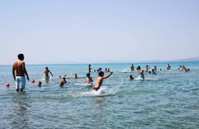 Μπάνιο στη θάλασσα(Παραλία Σχοινιά ή Λούτσα)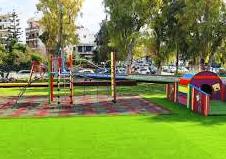 Πάρκο ΠαπανδρέουΑθλητικές και καλλιτεχνικές δραστηριότητεςΑθλητικές και καλλιτεχνικές δραστηριότητες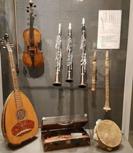 Μουσείο Λαϊκών Μουσικών ΟργάνωνΜουσείο Λαϊκών Μουσικών Οργάνων1ηΕβδομάδα 13:00-14:00Σάντουιτς -ΧυμόςΣάντουιτς -ΧυμόςΣάντουιτς -ΧυμόςΣάντουιτς -ΧυμόςΣάντουιτς -ΧυμόςΣάντουιτς -ΧυμόςΣάντουιτς -Χυμός1ηΕβδομάδα 14:00-15:30Προβολή παιδικής ταινίας, ζωγραφικήΠροβολή παιδικής ταινίας, ζωγραφικήΠροβολή παιδικής ταινίας, ζωγραφικήΠροβολή παιδικής ταινίας, ζωγραφικήΠροβολή παιδικής ταινίας, ζωγραφικήΠροβολή παιδικής ταινίας, ζωγραφικήΠροβολή παιδικής ταινίας, ζωγραφική1ηΕβδομάδα 14:00-16:00ΑΠΟΧΩΡΗΣΗΑΠΟΧΩΡΗΣΗ ΑΠΟΧΩΡΗΣΗΑΠΟΧΩΡΗΣΗΑΠΟΧΩΡΗΣΗΑΠΟΧΩΡΗΣΗΑΠΟΧΩΡΗΣΗ2ηΕβδομάδαΩΡΑΡΙΟΔΕΥΤΕΡΑ8η  Ιουλίου 2024ΤΡΙΤΗ9η  Ιουλίου 2024ΤΕΤΑΡΤΗ10η  Ιουλίου 2024ΤΕΤΑΡΤΗ10η  Ιουλίου 2024ΠΕΜΠΤΗ 11η  Ιουλίου 2024ΠΕΜΠΤΗ 11η  Ιουλίου 2024ΠΑΡΑΣΚΕΥΗ12η  Ιουλίου 20242ηΕβδομάδα08:00-09:00ΠΡΟΣΕΛΕΥΣΗΠΡΟΣΕΛΕΥΣΗΠΡΟΣΕΛΕΥΣΗΠΡΟΣΕΛΕΥΣΗΠΡΟΣΕΛΕΥΣΗΠΡΟΣΕΛΕΥΣΗΠΡΟΣΕΛΕΥΣΗ2ηΕβδομάδα10:00ΔεκατιανόΔεκατιανόΔεκατιανόΔεκατιανόΔεκατιανόΔεκατιανό2ηΕβδομάδαΑθλητικές και καλλιτεχνικές δραστηριότητεςΜπάνιο στη θάλασσα (Παραλία Σχοινιά ή Λούτσα)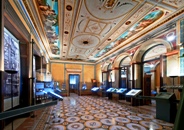 Νομισματικό ΜουσείοΝομισματικό Μουσείο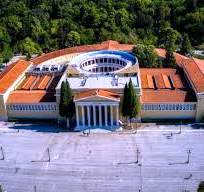 Ζάππειο Μέγαρο Ζάππειο Μέγαρο Αθλητικές και καλλιτεχνικές δραστηριότητες2ηΕβδομάδα13:00-14:00Σάντουιτς -ΧυμόςΣάντουιτς -ΧυμόςΣάντουιτς -Χυμός Σάντουιτς -Χυμός Σάντουιτς -Χυμός Σάντουιτς -Χυμός ΠΑΡΤΥΠίτσα –- Παγωτό 2ηΕβδομάδα14:00-15:30Προβολή παιδικής ταινίας, ζωγραφικήΠροβολή παιδικής ταινίας, ζωγραφικήΠροβολή παιδικής ταινίας, ζωγραφικήΠροβολή παιδικής ταινίας, ζωγραφικήΠροβολή παιδικής ταινίας, ζωγραφικήΠροβολή παιδικής ταινίας, ζωγραφικήΠΑΡΤΥΠίτσα –- Παγωτό 2ηΕβδομάδα14:00-16:00ΑΠΟΧΩΡΗΣΗ ΑΠΟΧΩΡΗΣΗΑΠΟΧΩΡΗΣΗΑΠΟΧΩΡΗΣΗΑΠΟΧΩΡΗΣΗΑΠΟΧΩΡΗΣΗ